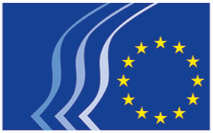 Европейски икономически и социален комитетДекларация за поверителност: искания за достъп до документиРегламент (ЕС) № 2018/1725 се прилага за обработката на личните данни, събрани за горепосочените цели.Кой отговаря за обработката на личните данни?За обработката на личните данни отговаря Европейският икономически и социален комитет (в качеството си на контролен орган). За обработката отговаря Службата за кореспонденция/архиви на ЕИСК — електронна поща: courrierarchivesCESE@eesc.europa.eu.Каква е целта на обработката?Вашите лични данни ще бъдат обработени, за да можете да се даде отговор на Вашето искане.Какво е правното основание за обработването?Правното основание за обработката на Вашите лични данни е член 5, буква б) от Регламент (ЕС) 2018/1725, тъй като обработката е необходима, за да се спази правно задължение, чийто субект е администраторът.Кои лични данни се обработват?Обработват се следните Ваши лични данни: фамилно име, собствено име, организация, пощенски адрес, телефон и адрес на електронната поща.Кои са получателите или категориите получатели на личните данни?Вашите лични данни са достъпни само за ограничен брой служители, работещи в компетентните служби на ЕИСК, с цел предоставяне на подходящ отговор в съответствие с естеството на искането.Предават ли се Вашите лични данни на трета държава (държава извън ЕС) или международна организация?Не, Вашите лични данни няма да се предават на трети държави или на международни организации.Как можете да упражните правата си?Имате право да поискате достъп до личните Ви данни. Имате и правото да поискате коригиране или заличаване на личните Ви данни или ограничаване на обработката им. Можете да отправяте запитванията си на адрес (courrierarchivesCESE@eesc.europa.eu). Искането Ви ще бъде обработено в рамките на 30 дни.Имате право да подадете жалба пред Европейския надзорен орган по защита на данните (edps@edps.europa.eu), ако смятате, че Вашите права съгласно Регламент (ЕС) № 2018/1725 са били нарушени в резултат на обработването на личните Ви данни от ЕИСК. Колко дълго се пазят Вашите лични данни?Личните Ви данни се съхраняват за максимален срок от две години (краен срок за подаване на жалба до омбудсмана) или, в зависимост от случая, до края на административно или съдебното производство. След този период ще се съхраняват само анонимизирани данни за статистически и исторически цели.Използват ли се събираните лични данни за автоматизирано вземане на решения, включително профилиране?Не, личните Ви данни няма да бъдат използвани за автоматизирано вземане на решения.Ще се обработват ли Вашите лични данни допълнително за цел, различна от тази, за която са получени данните?Не, Вашите лични данни няма да бъдат допълнително обработвани за друга цел.Към кого можете да се обърнете, ако имате въпроси или жалби?Ако имате допълнителни въпроси относно обработката на Вашите лични данни, моля, свържете се с отдела, отговарящ за тяхната обработка (courrierarchivesCESE@eesc.europa.eu). Можете също по всяко време да се свържете и с длъжностното лице на ЕИСК за защита на данните (data.protection@eesc.europa.eu) и/или с Европейския надзорен орган по защита на данните (edps@edps.europa.eu)._____________